В соответствии с Федеральным законом N 131-ФЗ от 06.10.2003 "Об общих принципах организации местного самоуправления в Российской Федерации", Федеральным законом от 10.01.2002 N 7-ФЗ "Об охране окружающей среды", Уставом Моргаушского района Чувашской Республики, в целях упорядочения процедуры оформления разрешительной документации на вырубку (снос) не отнесенных к лесным насаждениям деревьев и кустарников, произрастающих на земельных участках, находящихся в муниципальной собственности Моргаушского района Чувашской Республики, а также на землях, государственная собственность на которые не разграничена, администрация Моргаушского района Чувашской Республики постановляет:1. Утвердить прилагаемый Порядок вырубки (сноса) зеленых насаждений на земельных участках, находящихся в муниципальной собственности Моргаушского района Чувашской Республики, а также на землях, государственная собственность на которые не разграничена.2. Настоящее постановление вступает в силу после его официального опубликования в информационном издании "Вестник Моргаушского района".Глава администрацииМоргаушского района                                                                                      Р.Н.ТимофеевПриложение №1 к постановлению администрации Моргаушского района Чувашской Республикиот 11.06. 2019 г. № 559Порядоквырубки (сноса) зеленых насаждений на земельных участках,находящихся в муниципальной собственностиМоргаушского района Чувашской Республики, а также на землях,государственная собственность на которые не разграничена1. Общие положения1.1. Настоящий Порядок устанавливает процедуру вырубки (сноса) не отнесенных к лесным насаждениям деревьев и кустарников, произрастающих на земельных участках, находящихся в муниципальной собственности Моргаушского района Чувашской Республики, а также на землях, государственная собственность на которые не разграничена (далее - земельные участки).1.2. В настоящем Порядке используются следующие понятия:зеленые насаждения - деревья, кустарники, расположенные на земельных участках;вырубка (снос) зеленых насаждений - уничтожение деревьев, кустарников путем их вырубки, спиливания, срубания, срезания, слома, выкапывания;уничтожение зеленых насаждений - прекращение существования деревьев, кустарников, механическое повреждение стволов деревьев и кустарников, химическое поражение, обгорание и прочие повреждения деревьев и кустарников до степени прекращения их роста;компенсационная стоимость зеленых насаждений - стоимость зеленых насаждений, которая устанавливается для исчисления их ценности при их вырубке (сносе);аварийное дерево - дерево, которое по своему состоянию представляет угрозу для жизни и здоровья человека, сохранности его имущества, наземных коммуникаций и объектов, имеет один или несколько признаков: угол наклона ствола от земной поверхности составляет 45 градусов и менее, отмечено наличие более половины усохших ветвей, дупла (диаметром более половины диаметра ствола) в нижней трети ствола, сухостойности ствола, наличие обширных (более 20 процентов от общей площади ствола) поражений гнилиевыми болезнями, инфекционными заболеваниями и повреждений карантинными вредителями, а также гнили, трухи и пустоты во внутренних слоях дерева;реконструкция зеленых насаждений - изменение видового, возрастного состава и планировки зеленых насаждений с целью восстановления или улучшения их рекреационных, защитных, санитарно-гигиенических, эстетических и иных полезных свойств и функций;рубка ухода - вырубка зеленых насаждений с целью прореживания загущенных насаждений, удаление неперспективного самосева.1.3. Вырубка (снос) зеленых насаждений осуществляется на основании ордера на вырубку (снос) зеленых насаждений (далее - ордер на вырубку) по форме согласно приложению N 1 к настоящему Порядку, выдаваемого администрацией Моргаушского района Чувашской Республики (далее - администрация) юридическому лицу, индивидуальному предпринимателю или физическому лицу, владеющему и пользующемуся земельным участком на праве постоянного (бессрочного) пользования или на праве безвозмездного пользования, по договору аренды, договору субаренды (далее - заявитель), при условии оплаты компенсационной стоимости зеленых насаждений, размер которой рассчитывается в соответствии с пунктом 3.16 настоящего Порядка, и (или) без оплаты компенсационной стоимости зеленых насаждений в случаях, указанных в пункте 3.14 настоящего Порядка.1.4. Вырубка (снос) зеленых насаждений осуществляется в следующих случаях:1) вырубка (снос) аварийных деревьев;2) вырубка (снос) зеленых насаждений, нарушающих световой режим в жилых помещениях и общественных зданиях;3) вырубка (снос) зеленых насаждений, произрастающих в охранных зонах инженерных сетей и коммуникаций;4) вырубка (снос) зеленых насаждений в целях предупреждения и ликвидации чрезвычайных ситуаций природного и техногенного характера и их последствий;5) реализация проектов по строительству (реконструкции), капитальному (текущему) ремонту объектов, находящихся в муниципальной собственности Моргаушского района Чувашской Республики, либо объектов, строительство (реконструкция), капитальный (текущий) ремонт которых финансируется из бюджетов бюджетной системы Российской Федерации;6) вырубка (снос) зеленых насаждений, произрастающих на земельных участках из земель сельскохозяйственного назначения, за исключением земель, занятых зелеными насаждениями, предназначенными для обеспечения защиты земель от негативного воздействия (на оврагах, балках, песках, берегах рек и других территориях, по границам земель сельскохозяйственного назначения и на землях пастбищ);7) реконструкция зеленых насаждений или замена на равнозначные зеленые насаждения;8) проведение рубок ухода;9) обеспечение видимости технических средств организации дорожного движения, безопасности движения транспорта и пешеходов;10) необходимость улучшения качественного и видового состава зеленых насаждений.2. Перечень документов, необходимых для получения ордера на вырубку, и порядок их представления2.1. Для получения ордера на вырубку заявитель представляет в администрацию Моргаушского района Чувашской Республики лично, через уполномоченного представителя либо почтовым отправлением следующие документы:1) заявление в произвольной форме, содержащее следующие сведения:фамилия, имя, отчество (последнее - при наличии), идентификационный номер налогоплательщика, место жительства заявителя и реквизиты документа, удостоверяющего его личность, - в случае, если заявление подается физическим лицом;наименование (полное и сокращенное (при наличии), место нахождения, организационно-правовая форма, идентификационный номер налогоплательщика и сведения о государственной регистрации заявителя в Едином государственном реестре юридических лиц - в случае, если заявление подается юридическим лицом;фамилия, имя, отчество (последнее - при наличии), идентификационный номер налогоплательщика, место жительства, сведения о государственной регистрации заявителя в Едином государственном реестре индивидуальных предпринимателей - в случае, если заявление подается индивидуальным предпринимателем;фамилия, имя, отчество (последнее - при наличии) представителя заявителя и реквизиты документа, подтверждающего его полномочия, - в случае, если заявление подается уполномоченным представителем заявителя;почтовый адрес, адрес электронной почты (при наличии), номер телефона для связи с заявителем или уполномоченным представителем заявителя;адрес (месторасположение) земель или земельного участка, категория земель, площадь и кадастровый номер земельного участка, на котором планируется осуществить вырубку (снос) зеленых насаждений;цель и обоснование вырубки (сноса) зеленых насаждений;план-схема места произрастания существующих зеленых насаждений в масштабе, позволяющем идентифицировать участок работ, площадь участка работ, координаты угловых точек (при наличии);способ получения информации и документов от администрации Моргаушского района Чувашской Республики: в электронной форме, почтовым отправлением на бумажном носителе, лично под подпись;2) копия утвержденной проектной документации при проведении строительства (реконструкции), капитального (текущего) ремонта объектов (при наличии);3) план действий по предупреждению и ликвидации чрезвычайных ситуаций природного и техногенного характера и их последствий при вырубке (сносе) зеленых насаждений в целях предупреждения и ликвидации чрезвычайных ситуаций природного и техногенного характера и их последствий;4) копия документа, подтверждающего полномочия представителя заявителя, и копия документа, удостоверяющего его личность (в случае подачи заявления уполномоченным представителем заявителя);5) копия документа, подтверждающего необходимость проведения рубки для восстановления светового режима в жилых помещениях и общественных зданиях.2.2. Администрация Моргаушского района Чувашской Республики в порядке межведомственного информационного взаимодействия запрашивает следующие документы:выписка из Единого государственного реестра юридических лиц (для юридического лица) или выписка из Единого государственного реестра индивидуальных предпринимателей (для индивидуального предпринимателя);копии документов, подтверждающих право заявителя на земельный участок, на котором планируется осуществить вырубку (снос) зеленых насаждений, или выписка из Единого государственного реестра недвижимости в отношении земельного участка, на котором планируется осуществить вырубку (снос) зеленых насаждений;копия положительного заключения государственной экспертизы на проектную документацию при ее наличии (в случаях, установленных законодательством о градостроительной деятельности) - при проведении строительства (реконструкции), капитального (текущего) ремонта объектов. Заявитель или его уполномоченный представитель может по собственной инициативе представить документы, указанные в настоящем пункте.2.3. Сроки и последовательность административных процедур при осуществлении администрацией Моргаушского района Чувашской Республики выдачи ордера на вырубку устанавливаются административным регламентом, разрабатываемым и утверждаемым в соответствии с постановлением Кабинета Министров Чувашской Республики от 29 апреля 2011 г. N 166 "О порядке разработки и утверждения административных регламентов исполнения государственных функций и предоставления государственных услуг", Постановлением Администрации Моргаушского района Чувашской Республики 10 августа 2009 N 434 «О порядке разработки административных регламентов».2.4. Обработка персональных данных заявителя осуществляется в соответствии с Федеральным законом "О персональных данных" и другими нормативными правовыми актами Российской Федерации, определяющими случаи и особенности обработки персональных данных. В соответствии с Федеральным законом "О персональных данных" заявитель дает согласие на обработку своих персональных данных.3. Порядок выдачи ордера на вырубку3.1. Администрация Моргаушского района Чувашской Республики в течение трех рабочих дней со дня поступления заявления и прилагаемых к нему документов:регистрирует их и проверяет на комплектность и полноту представленной информации;в случае если документы, указанные в пункте 2.1 настоящего Порядка, представлены не в полном объеме, заявление и прилагаемые к нему документы возвращаются заявителю способом, указанным в заявлении, с указанием причин возврата;в случае если документы, указанные в пункте 2.2 настоящего Порядка, не представлены заявителем по собственной инициативе, запрашивает их в порядке межведомственного информационного взаимодействия.3.2. По результатам рассмотрения заявления и документов, приложенных к заявлению и поступивших в порядке межведомственного взаимодействия, администрация Моргаушского района Чувашской Республики в течение 10 рабочих дней со дня их получения оформляет письменное уведомление о дате и времени проведения осмотра зеленых насаждений, вырубку (снос) которых планируется осуществить (далее - уведомление), или принимает решение об отказе в выдаче ордера на вырубку (в случае наличия оснований, указанных в подпунктах 1 - 3 пункта 3.3 настоящего Порядка).3.3. Основаниями для принятия решения об отказе в выдаче ордера на вырубку являются:1) земельный участок, на котором планируется осуществить вырубку (снос) зеленых насаждений, не находится в муниципальной собственности Моргаушского района Чувашской Республики, а также не находится на землях, государственная собственность на которые не разграничена;2) у заявителя отсутствует право на земельный участок, на котором планируется осуществить вырубку (снос) зеленых насаждений;3) содержатся недостоверные сведения в представленных заявителем заявлении и прилагаемых к нему документах;4) компенсационная стоимость зеленых насаждений не уплачена в течение семи рабочих дней со дня получения акта осмотра зеленых насаждений, указанного в пункте 3.7 настоящего Порядка (в случае отсутствия оснований, указанных в пункте 3.14 настоящего Порядка).Решение об отказе в выдаче ордера на вырубку оформляется в письменной форме с указанием оснований для отказа.В течение трех рабочих дней со дня подписания решения об отказе в выдаче ордера на вырубку администрация Моргаушского района Чувашской Республики направляет его заявителю или его уполномоченному представителю способом, указанным в заявлении.3.4. В случае отсутствия оснований для принятия решения об отказе в выдаче ордера на вырубку, указанных в подпунктах 1 - 3 пункта 3.3 настоящего Порядка, администрация Моргаушского района Чувашской Республики в течение пяти рабочих дней со дня оформления уведомления направляет его заявителю или его уполномоченному представителю способом, указанным в заявлении, для проведения осмотра зеленых насаждений, вырубку (снос) которых планируется осуществить (далее - осмотр).Осмотр проводится не позднее 25 рабочих дней со дня регистрации заявления и прилагаемых к нему документов.3.5. Заявитель вправе обозначить на земельном участке границы территории произрастания зеленых насаждений, вырубку (снос) которых планируется осуществить, до осмотра.3.6. Администрация Моргаушского района Чувашской Республики осуществляет осмотр в определенные в уведомлении дату и время проведения осмотра.Администрация Моргаушского района Чувашской Республики осуществляет осмотр:на земельном участке, находящемся в казне Моргаушского района Чувашской Республики, - совместно с представителями отдела земельных и имущественных отношений администрации района;на земельном участке из земель сельскохозяйственного назначения - совместно с представителями отдела экономики и развития агропромышленного комплекса администрации района;на земельном участке, предоставленном в постоянное (бессрочное) пользование, - совместно с представителями пользователя земельным участком.При отсутствии на земельном участке заявителя или его уполномоченного представителя, извещенного надлежащим образом о дате и времени проведения осмотра, осмотр осуществляется без заявителя или его уполномоченного представителя.3.7. По результатам осмотра администрация Моргаушского района Чувашской Республики в течение пяти рабочих дней со дня его завершения составляет в двух экземплярах акт осмотра зеленых насаждений по форме согласно приложению N 2 к настоящему Порядку. В акте осмотра зеленых насаждений содержится описание состояния зеленых насаждений. В случае отсутствия оснований, указанных в пункте 3.14 настоящего Порядка, в акте осмотра зеленых насаждений указываются размер компенсационной стоимости зеленых насаждений и реквизиты счета для ее оплаты заявителем.3.8. В акте осмотра зеленых насаждений отражается наличие или отсутствие видов растений, занесенных в Красную книгу Российской Федерации и (или) Красную книгу Чувашской Республики.3.9. В срок не позднее одного рабочего дня со дня подписания акта осмотра зеленых насаждений администрация Моргаушского района Чувашской Республики направляет его заявителю или его уполномоченному представителю способом, указанным в заявлении.3.10. В случае наличия оснований, указанных в пункте 3.14 настоящего Порядка, администрация Моргаушского района Чувашской Республики в течение пяти рабочих дней со дня подписания акта осмотра зеленых насаждений выдает ордер на вырубку.Ордер на вырубку выдается заявителю или его уполномоченному представителю под роспись в журнале учета выдачи ордеров на вырубку, форма которого устанавливается администрацией Моргаушского района Чувашской Республики.3.11. В случае отсутствия оснований, указанных в пункте 3.14 настоящего Порядка, заявитель для получения ордера на вырубку в течение семи рабочих дней со дня получения акта осмотра зеленых насаждений оплачивает компенсационную стоимость зеленых насаждений. Средства, составляющие компенсационную стоимость зеленых насаждений, перечисляются в бюджет Моргаушского района Чувашской Республики.3.12. В течение трех рабочих дней после поступления средств на счет, указанный в акте осмотра зеленых насаждений, администрация Моргаушского района Чувашской Республики выдает заявителю или его уполномоченному представителю ордер на вырубку под роспись в журнале учета выдачи ордеров на вырубку.Администрация Моргаушского района Чувашской Республики в течение трех рабочих дней после истечения срока, установленного пунктом 3.11 настоящего Порядка, принимает решение об отказе в выдаче ордера на вырубку при наличии основания, указанного в подпункте 4 пункта 3.3 настоящего Порядка.3.13. Ордер на вырубку действителен в течение одного года со дня принятия решения о его выдаче.3.14. Ордер на вырубку без оплаты компенсационной стоимости зеленых насаждений выдается в случаях, предусмотренных подпунктами 1 - 6 пункта 1.4 настоящего Порядка, а также при диаметре ствола дерева до 4 сантиметров на высоте 1,3 метра и при возрасте кустарника до 3 лет.3.15. После вырубки (сноса) зеленых насаждений заявителю необходимо произвести благоустройство прилегающей территории. Вырубленную древесину необходимо вывезти в течение 14 рабочих дней после окончания работ. Сжигание и складирование порубочных остатков на контейнерные площадки запрещено. Деловая древесина, полученная при вырубке (сносе) зеленых насаждений, реализуется юридическим лицом, индивидуальным предпринимателем или физическим лицом, получившим ордер на вырубку.3.16. Установить следующие цены и нормативы затрат, которые непосредственно связаны с выращиванием деревьев и кустарников, а также с уходом за ними до возраста уничтоженных или поврежденных, которые произрастают на землях, находящихся в муниципальной собственности, а также на земельных участках, государственная собственность на которые не разграничена (Приложение N 1а, 2а и 3а).Норматив для исчисления установлен, исходя из экологической ценности категории земель произрастания: для деревьев в кубическом объеме дерева в метрах и диаметра ствола дерева на высоте 1,3 метра (для хвойных пород до 12 см и более, для лиственных пород до 16 см и более), для кустарников за каждый уничтоженный или поврежденный экземпляр.Приложение N 1к Порядку вырубки (сноса)зеленых насаждений на земельных участках,находящихся в муниципальной собственностиМоргаушского района Чувашской Республики,а также на землях, государственная собственность на которые не разграничена                                   Ордер               на вырубку (снос) зеленых насаждений N ______                        ___ _____________ 20___ г.    Выдан: ________________________________________________________________                 (полное и сокращенное (при наличии) наименование,              организационно-правовая форма, идентификационный номер            налогоплательщика, адрес места нахождения - для юридического               лица; фамилия, имя, отчество (последнее - при наличии),___________________________________________________________________________    идентификационный номер налогоплательщика, адрес места жительства -          для физического лица, индивидуального предпринимателя)Вид работ: ________________________________________________________________Адрес места производства работ: ___________________________________________Вид зеленых насаждений: ___________________________________________________    Данный  ордер на вырубку (снос) зеленых насаждений является разрешениемна  проведение  работ  по  вырубке  (сносу)  следующих  зеленых насаждений,расположенных в зоне производства работ:Вырубленную  древесину  необходимо  вывезти в течение 14 рабочих дней послеокончания работ.Ордер на вырубку (снос) зеленых насаждений выдал:______________________________ ______________ _____________________________  (должность уполномоченного      (подпись)        (фамилия, инициалы)     лица администрации     Моргаушского района    Чувашской Республики)М.П.Приложение N 2к Порядку вырубки (сноса)зеленых насаждений на земельных участках,находящихся в муниципальной собственностиМоргаушского района Чувашской Республики, а также на землях, государственная собственность на которые не разграничена                                    Акт                   осмотра зеленых насаждений N __________________________________                        ____ ___________ 20___ г. (место составления акта)                         (дата составления акта)    Представитель  администрации  Моргаушского  района  Чувашской Республики__________________________________________________________________________,       (фамилия, имя, отчество (последнее - при наличии), должность)представитель  отдела  земельных  и  имущественных  отношений администрацииМоргаушского  района Чувашской Республики <*>/представитель отдела сельскогохозяйства  и экологии администрации Моргаушского района Чувашской Республики<**>/представитель пользователя земельного участка <***>___________________________________________________________________________       (фамилия, имя, отчество (последнее - при наличии), должность)в присутствии___________________________________________________________________________       (фамилия, имя, отчество (последнее - при наличии) заявителя,                    его уполномоченного представителя)на  основании заявления от ____ __________ 20___ г. N ____ и в соответствиис  Порядком  вырубки  (сноса)  зеленых  насаждений  на  земельных участках,находящихся  в  муниципальной  собственности  Моргаушского  района ЧувашскойРеспублики,  утвержденным  постановлением  администрации Моргаушского районаЧувашской Республики от _________ N ___, провели осмотр зеленых насаждений,произрастающих на земельном участке, находящемся по адресу:__________________________________________________________________________.В ходе осмотра установлено: __________________________________________________________________________________________________________________________         (описание зеленых насаждений с указанием их качественных                      и количественных характеристик)Компенсационная  стоимость  зеленых  насаждений составляет __________________________________________________________ (_________) рублей _____ копеек.Реквизиты для перечисления компенсационной стоимости зеленых насаждений:______________________________________________________________________________________________________________________________________________________Подписи лиц, проводивших осмотр: ______________ ___________________________                                    (подпись)       (расшифровка подписи)                                 ______________ ___________________________                                    (подпись)       (расшифровка подписи)                                 ______________ ___________________________                                    (подпись)       (расшифровка подписи)<*> Заполняется в случае осмотра зеленых насаждений, вырубку (снос) которых планируется осуществить на земельном участке, находящемся в казне Моргаушского района Чувашской Республики.<**> Заполняется в случае осмотра зеленых насаждений, вырубку (снос) которых планируется осуществить на земельном участке из земель сельскохозяйственного назначения.<***> Заполняется в случае осмотра зеленых насаждений, вырубку (снос) которых планируется осуществить на земельном участке, находящемся в постоянном (бессрочном) пользовании.Чăваш Республики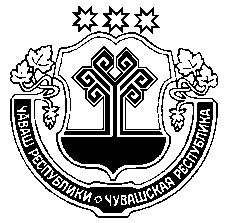 Муркаш районěнадминистрацийěЙЫШĂНУ                     _________2019 ҁ № ______Муркаш ялě                                                        Чувашская Республика Администрация Моргаушского районаПОСТАНОВЛЕНИЕ_11.06. 2019 г. № _559 село МоргаушиОб утверждении порядка вырубки (сноса) зеленых насаждений на земельных участках, находящихся в муниципальной собственности Моргаушского района Чувашской Республики, а также на землях, государственная собственность на которые не разграниченаПриложение N 1а - деревья хвойных породПриложение N 1а - деревья хвойных породПриложение N 1а - деревья хвойных породпородаЦена (руб.) за кубометр деревьев хвойных пород с диаметром ствола 12 см и болееЦена (руб.) за кубометр деревьев хвойных пород не достигших диаметра ствола 12 смДеревья, заготовка древесины которых не допускается112009800Сосна28001900Лиственница22001500Ель, пихта25001700Приложение N 2а - деревья лиственных породПриложение N 2а - деревья лиственных породПриложение N 2а - деревья лиственных породпородаЦена (руб.) за кубометр деревьев лиственных пород с диаметром ствола 16 см и болееЦена (руб.) за кубометр деревьев лиственных пород не достигших диаметра ствола 16 смДеревья, заготовка древесины которых не допускается112009800Дуб, ясень, клен83005800Береза1400980Ольха черная, граб, ильм, липа800600Осина, ольха белая, тополь300200Иные200150Приложение N 3а - кустарникиПриложение N 3а - кустарникиПриложение N 3а - кустарникиЦена (руб.) за каждый куст хвойных и лиственных породЦена (руб.) за каждый куст хвойных и лиственных породКустарники, заготовка древесины которых не допускается550550иные400400NппПородаДиаметр, смКоличество, шт.Состояние зеленых насажденийПримечаниеNппПородаВозраст, летДиаметр, смКоличество, шт.Состояние зеленых насажденийИтого